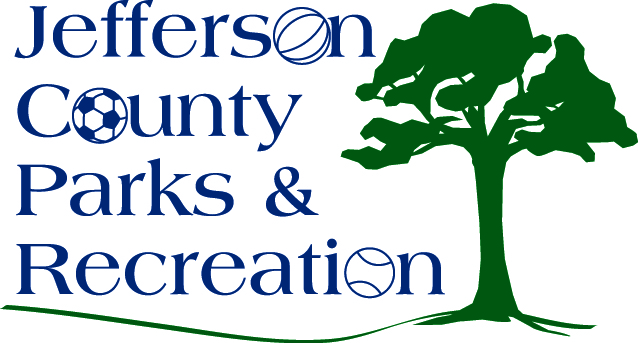 Call to Order				 Roll CallNew BusinessUpdates, discussion and possible action on updated park/personnel policies regarding COVID-19 including re-opening of the Jefferson County Community Center and staffing.Updates and possible action on financial implemtations of COVID-19 and future actions.  Adjournment